Р А С П О Р Я Ж Е Н И ЕОб утверждении Положения об организации практической подготовки 
в Финансовом управлении города Заречного Пензенской областиВ соответствии с Федеральным законом от 29.12.2012 № 273-ФЗ 
«Об образовании в Российской Федерации», приказом Министерства науки и высшего образования Российской Федерации, Министерства просвещения Российской Федерации от 05.08.2020 № 885/390 «О практической подготовке обучающихся», руководствуясь частью 6 статьи 5.1.1 Устава закрытого административно-территориального образования города Заречного Пензенской области:1. Утвердить прилагаемое Положение об организации практической подготовки в Финансовом управлении города Заречного Пензенской области.2. Признать утратившими силу распоряжения Финансового управления г. Заречного:       - от 21.03.2019 № 8 «Об утверждении Порядка прохождения практики в Финансовом управлении города Заречного Пензенской области обучающихся, осваивающих основные профессиональные образовательные программы высшего образования»;- от 27.01.2020 № 4 «О внесении изменения в  Порядок прохождения практики в Финансовом управлении города Заречного Пензенской области обучающихся, осваивающих основные профессиональные образовательные программы высшего образования, утвержденный распоряжением Финансового управления г. Заречного от 21.03.2019 № 8».3. Настоящее распоряжение опубликовать в муниципальном печатном средстве массовой информации – в газете «Ведомости Заречного».4. Настоящее распоряжение вступает в силу на следующий день после дня его официального опубликования.5.  Контроль за исполнением настоящего распоряжения оставляю за собой.Начальник управления                                                                                              В.А. Лакина                                                                              Приложение УТВЕРЖДЕНОраспоряжением Финансового управления г. Заречного от _____________№ _____        ПОЛОЖЕНИЕоб организации практической подготовкив Финансовом управлении города Заречного Пензенской области1. Положение об организации практической подготовки в Финансовом управлении города Заречного Пензенской области (далее - Положение, практическая подготовка, Финансовое управление) устанавливает порядок организации в Финансовом управлении практической подготовки обучающихся, осваивающих основные профессиональные образовательные программы высшего образования (далее - обучающиеся).2. Практическая подготовка организуется путем непосредственного выполнения обучающимися определенных видов работ, связанных с будущей профессиональной деятельностью.3. Практическая подготовка осуществляется на основании договора о практической подготовке обучающихся, заключаемого между организацией, осуществляющей образовательную деятельность по образовательным программам высшего образования (далее - образовательная организация), и Финансовым управлением.4. При организации практической подготовки Финансовое управление:- создает условия для реализации обучающимися компонентов образовательной программы; - предоставляет оборудование и технические средства обучения в объеме, позволяющем выполнять определенные виды работ, связанные с будущей профессиональной деятельностью обучающихся;- предоставляет обучающимся и руководителю по практической подготовке от образовательной организации возможность пользоваться помещениями, расположенными в здании Администрации города;- назначает руководителя по практической подготовке из числа муниципальных служащих Финансового управления (далее - руководитель практики), который обеспечивает реализацию компонентов образовательной программы в форме практической подготовки со стороны Финансового управления.5. Специалист ответственный за кадровое делопроизводство Финансового управления после получения от образовательной организации направления на практическую подготовку:- проводит с руководителями структурных подразделений Финансового управления предварительное согласование возможности проведения практической подготовки обучающихся;- на период проведения практической подготовки оформляет обучающимся пропуск в здание Администрации города;- получает согласие обучающихся на обработку персональных данных 
по форме согласно приложению № 1 к настоящему Положению; - принимает анкету, заполненную обучающимися по форме согласно приложению № 2 к настоящему Положению;- до проведения практической подготовки проводит с обучающимися вводный инструктаж, знакомит их с Правилами внутреннего трудового распорядка Финансового управления;- ведет учет обучающихся, прошедших практическую подготовку 
в Финансовом управлении;- обеспечивает хранение материалов по практической подготовке обучающихся (направление на практическую подготовку от образовательной организации, анкету, согласие на обработку персональных данных, отзыв руководителя практической подготовки, отзыв и отчет обучающихся о практической подготовке в Финансовом управлении);- сообщает образовательной организации в течение 5 (пяти) рабочих дней о смене руководителя по практической подготовке от Финансового управления.6. Решение о проведении практической подготовки и назначении руководителя по практической подготовке от Финансовом управлении оформляется распоряжением Финансового управления г.Заречного.7. Руководитель по практической подготовке от Финансового управления:- контролирует соблюдение обучающимися Правил внутреннего трудового распорядка Финансового управления;- знакомит обучающихся с организацией деятельности и основными направлениями деятельности структурного подразделения Финансового управления;- согласовывает индивидуальные задания, содержание и планируемые результаты практической подготовки;- обеспечивает выполнение обучающимися мероприятий, установленных приложением № 3 к настоящему Положению;- обеспечивает безопасные условия проведения практической подготовки, отвечающие санитарным правилам и требованиям охраны труда;- составляет и представляет специалисту ответственному за кадровое делопроизводство Финансового управления отзыв о практической подготовке обучающегося по форме согласно приложению № 4 к настоящему Положению;- сообщает руководителю по практической подготовке от образовательной организации обо всех случаях нарушения обучающимися служебного распорядка, правил охраны труда и техники безопасности.8. Обучающиеся в период практической подготовки:- заполняют анкету по форме согласно приложению № 2 к настоящему Положению;- выполняют мероприятия, установленные приложением № 3 к настоящему Положению;- соблюдают Правила внутреннего трудового распорядка Финансового управления;- соблюдают требования охраны труда и пожарной безопасности;- представляют специалисту ответственному за кадровое делопроизводство Финансового управления отзыв обучающегося о практической подготовке по форме согласно приложению № 5 к настоящему Положению и отчет обучающегося о практической подготовке по форме согласно приложению № 6 к настоящему Положению.9. Практическая подготовка обучающихся с ограниченными возможностями здоровья и инвалидов организуется с учетом особенностей их психофизического развития, индивидуальных возможностей и состояния здоровья. 10. Практическая подготовка обучающихся осуществляется на безвозмездной основе.Приложение № 1к Положению об организации практической подготовки в Финансовом управлении города Заречного Пензенской областиСогласие на обработку персональных данных лиц, проходящих практику в Финансовом управлении города Заречного Пензенской областиПриложение № 2к Положению об организации практической подготовки в Финансовом управлении города Заречного Пензенской областиАНКЕТА________________________________________________________________________________________________                                                                        (фамилия, имя, отчество (при наличии))обучающегося _______________________________________________________________________________                                                                          (курс, факультет, кафедра)________________________________________________________________________________________________                      (наименование образовательной организации, осуществляющей образовательнуюдеятельность)Дата рождения ____________________________________________________________Место рождения ___________________________________________________________Гражданство ______________________________________________________________Образование ______________________________________________________________Окончил_____________________________________________________________________________________                                                                       (наименование образовательной организации, год окончания)Специальность, направление подготовки_______________________________________РАБОТА ЗА ПОСЛЕДНИЕ 5 ЛЕТПаспорт или документ, его заменяющий ______________________________________        (серия, номер, кем и когда выдан)Домашний адрес (адрес регистрации, адрес фактического проживания) _________________________________________________________________________Контактный телефон ______________________________________________________Дополнительные сведения(любая информация, которую желаете сообщить о себе)________________________________________________________________________________________________________________________________________________________________________________________________________________________________________________________________________________________________"" ________________ 20__ года                                                             _____________________                                                                     (подпись)Приложение № 3к Положению об организации практической подготовки в Финансовом управлении города Заречного Пензенской областиМ Е Р О П Р И Я Т И Я, выполняемые обучающимися в период практической подготовки 
в Финансовом управлении города Заречного Пензенской области1.1. Ознакомление с рабочим местом.1.2. Ознакомление со структурой и полномочиями Финансового управления города Заречного Пензенской области.1.3. Ознакомление с системой документооборота.1.4. Ознакомление с ограничениями и запретами на муниципальной службе, антикоррупционным законодательством.1.5. Изучение федерального законодательства о муниципальной службе:1)Федеральный закон от 02.03.2007 № 25-ФЗ«О муниципальной службе в Российской Федерации» (с последующими изменениями);2) Федеральный закон от 25.12.2008 № 273-ФЗ«О противодействии коррупции» (с последующими изменениями);3) Федеральный закон от 02.05.2006 № 59-ФЗ «О порядке рассмотрения обращений граждан Российской Федерации» (с последующими изменениями).1.6. Изучение законодательства Пензенской области по вопросам прохождения муниципальной службы и противодействия коррупции:1)Закон Пензенской области от 14.11.2006 № 1141-ЗПО«О противодействии коррупции в Пензенской области» (с последующими изменениями);2) Закон Пензенской области от 10.10.2007 № 1390-ЗПО«О муниципальной службе в Пензенской области».1.7. Изучение нормативной правовой базы по вопросам исполнения должностных обязанностей в период прохождения практики (нормативные правовые акты, непосредственно связанные с исполнением обязанностей на период прохождения практики).1.8. Участие в подготовке писем по направлению служебной деятельности.1.9. 	Участие в подготовке служебных записок по направлению служебной деятельности.1.10. Участие в подготовке ответов на обращения граждан (при наличии).1.11. Участие в подготовке проектов правовых актов по вопросам служебной деятельности (при наличии).1.12. Посещение занятий, обучающих семинаров, проводимых в Финансовом управлении города Заречного Пензенской области.1.13. Выполнение заданий и поручений руководителя практики от Финансового управления города Заречного Пензенской области.1.14. Проведение мониторинга, обобщение и анализ информации.1.15. Участие в организации проведения совещаний, заседаний рабочих групп, конференций.Приложение № 4к Положению об организации практической подготовки в Финансовом управлении города Заречного Пензенской областиО Т З Ы В о практической подготовке обучающегося1. _____________________________________________________________(наименование структурного подразделения Финансового управления города Заречного Пензенской области)2. _____________________________________________________________(Ф.И.О. руководителя по практической подготовке, наименование замещаемой должности)3. _____________________________________________________________(Ф.И.О. лица, прошедшего практическую подготовку)4. Оцените практическую подготовку обучающегося (поставьте оценку от 1 до 5, где "1" - очень плохо, "5" - отлично):Средний балл (оценка по п. 4): _______________________________________________4.1. Если в оценках на предыдущие вопросы Вы поставили оценки "1" или "2", укажите причины: _____________________________________________________________________________________________________________________________________________________________________________________________________________5. Дополнительные комментарии о проделанной деятельности обучающегося: ______________________________________________________________________________________________________________________________________________________________________________________________________________________________	6. Если в процессе проведения практической подготовки у Вас возникли проблемы организационного характера, укажите их и причины, с которыми они были связаны: ____________________________________________________________________________________________________________________________________________	7. Что, по Вашему мнению, можно улучшить в организации практической подготовки? _________________________________________________________________________________________________________________________________________________________________________________________________________________	8. Ваши пожелания и рекомендации по вопросам профессионального развития обучающегосяи его дальнейшей профессиональной деятельности____________________________________________________________________________________________________________________________________________________________________	9. Рекомендовали бы Вы обучающегосяв качестве кандидатуры для формирования кадрового резерва с целью последующего трудоустройства и обеспечения востребованности кадрового потенциала? _________________________ ______________________________________________________________________________________________________________________________________________________________________________________________________________________________Дата заполнения отзыва "___"________20__   __________________________________(подпись и Ф.И.О. руководителя по практической подготовке)Приложение № 5к Положению об организации практической подготовки в Финансовом управлении города Заречного Пензенской областиО Т З Ы В обучающегося о практической подготовке в Финансовом управлении города Заречного Пензенской области1. ____________________________________________________________  
(Ф.И.О. обучающегося)проходил(а) практическую подготовку в Финансовом управлении города Заречного Пензенской области.2. Оцените организацию практической подготовки (поставьте оценку от 1 до 5, где "1" - очень плохо, "5" - отлично):Средний балл (оценка по п. 2) __________________________________________2.1. Если в ответе на предыдущий вопрос Вы поставили оценки "1" или "2"
по каким-то позициям, укажите причины: ________________________________________________________________________________________________________________________________________________________________________________________.3. Расставьте баллы от 1 до 10 для каждого из методов при оценке времени, потраченного руководителем по практической подготовке на различные способы обучения при работе с Вами (1 - метод почти не использовался, 10 - максимально использовался)4. Оцените взаимодействие со специалистом ответственным за кадровое делопроизводство Финансового управления города Заречного Пензенской области при организации практической подготовки (поставьте оценку от 1 до 5, где "1" - очень плохо, "5" - отлично):□ 1 □ 2 □ 3 □ 4 □ 5Комментарий:______________________________________________________________________________________________________________________________________	5. Если в процессе практической подготовки у Вас возникли проблемы организационного характера, укажите их и с чем, по Вашему мнению, они были связаны __________________________________________________________________________________________________________________________________________	6. Достаточно ли было времени, проведенного на практической подготовке, для получения необходимых знаний и навыков? ____________________________________________________________________________________________________________	7. Насколько полезными в работе оказались полученные в ходе практической подготовки теоретические знания и практические навыки по Вашей специальности, направлению подготовки (поставьте оценку от 1 до 5, где "1" - совершенно бесполезны, "5" - очень полезны)?□ 1 □ 2 □ 3 □ 4 □ 5Комментарий:_______________________________________________________________________________________________________________________________________________________________________________________________________________	8. Дополнительные комментарии о проделанной деятельности и организации практической подготовки __________________________________________________________________________________________________________________________	9. Что, по Вашему мнению, можно улучшить в организации практической подготовки? _______________________________________________________________________________________________________________________________________Дата заполнения отзыва "____" ________ 20__         __________________________       (подпись и Ф.И.О. обучающегося)Приложение № 6к Положению об организации практической подготовки в Финансовом управлении города Заречного Пензенской областиО Т Ч Е Т обучающегося о практической подготовке в Финансовом управлении города Заречного Пензенской области1. _____________________________________________________________(Ф.И.О. обучающегося)проходил (а) практическую подготовку в Финансовом управлении города Заречного Пензенской области в период  с"____" __________ 20___ по "___" ____________ 20__.Охарактеризуйте Вашу деятельность в период практической подготовки:1. Какими нормативными правовыми и иными документами Вам 
приходилось пользоваться при выполнении заданий по практической подготовке?_________________________________________________________________________________________________________________________________________2. Какие информационные системы Вы освоили? ___________________________________________________________________________________________________________________________________________________	3. Какие наиболее важные задания Вы выполняли во время практической подготовки? __________________________________________________________________________________________________________________________________________________________________________________________________________________	4. Какие знания и умения, полученные Вами в процессе практической подготовки, Вы считаете наиболее полезными? ____________________________________________________________________________________________________________________________________________________________________________________	5. Ваши предложения по совершенствованию соответствующего вида деятельности, осуществляемой Вами во время практической подготовки __________________________________________________________________________________________________________________________________________________	6. Какие выводы Вы сделали по итогам реализованной деятельности? ________________________________________________________________________________________________________________________________________________________________________________                        _____________________
(подпись обучающегося)                                                                      (расшифровка подписи)"_____" _____________ 20____С отчетом ознакомлен (а) ___________________________  ________ ____________(Ф.И.О. руководителя по практической подготовке)  (подпись)  (дата ознакомления)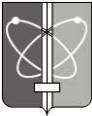 Закрытое административно-территориальное образование г. Заречный Пензенской областиФИНАНСОВОЕ УПРАВЛЕНИЕ Г. ЗАРЕЧНОГОот№В Финансовое управление города Заречного Пензенской областиот обучающегося _____________________________(наименование организации, осуществляющей образовательную деятельность) ____________________________________________,(фамилия, имя, отчество (при наличии) обучающегося)зарегистрированного по адресу: _____________________________________________________________,(адрес регистрации указывается с почтовым индексом)Паспорт: серия ______________ №_________________Выдан _________________________________________     (дата выдачи и наименование органа, выдавшего документ)(информация о субъекте персональных данных)(информация о субъекте персональных данных)(информация о субъекте персональных данных)(информация о субъекте персональных данных)(информация о субъекте персональных данных)(информация о субъекте персональных данных)(информация о субъекте персональных данных)(информация о субъекте персональных данных)(информация о субъекте персональных данных)(информация о субъекте персональных данных)(информация о субъекте персональных данных)(информация о субъекте персональных данных)(информация о субъекте персональных данных)(информация о субъекте персональных данных)(информация о субъекте персональных данных)ЯЯ(фамилия)(фамилия)(фамилия)(фамилия)(фамилия)(фамилия)(имя)(имя)(имя)(имя)(имя)(отчество) (при наличии)(отчество) (при наличии)(основной документ, удостоверяющий личность)(основной документ, удостоверяющий личность)(основной документ, удостоверяющий личность)(основной документ, удостоверяющий личность)(основной документ, удостоверяющий личность)(основной документ, удостоверяющий личность)(основной документ, удостоверяющий личность)(основной документ, удостоверяющий личность)(номер основного документа, удостоверяющего личность)(номер основного документа, удостоверяющего личность)(номер основного документа, удостоверяющего личность)(номер основного документа, удостоверяющего личность)(номер основного документа, удостоверяющего личность)(номер основного документа, удостоверяющего личность)(номер основного документа, удостоверяющего личность)(сведения о дате выдачи указанного документа)(сведения о дате выдачи указанного документа)(сведения о дате выдачи указанного документа)(сведения о дате выдачи указанного документа)(сведения о дате выдачи указанного документа)(сведения о дате выдачи указанного документа)(сведения о дате выдачи указанного документа)(сведения о дате выдачи указанного документа)(сведения о выдавшем указанный документ органе)(сведения о выдавшем указанный документ органе)(сведения о выдавшем указанный документ органе)(сведения о выдавшем указанный документ органе)(сведения о выдавшем указанный документ органе)(сведения о выдавшем указанный документ органе)(сведения о выдавшем указанный документ органе)зарегистрированный по адресу:зарегистрированный по адресу:зарегистрированный по адресу:зарегистрированный по адресу:зарегистрированный по адресу:зарегистрированный по адресу:зарегистрированный по адресу:зарегистрированный по адресу:(адрес)(адрес)(адрес)(адрес)(адрес)(адрес)(адрес)принимаю решение о предоставлении своих персональных данных 
в составе:принимаю решение о предоставлении своих персональных данных 
в составе:принимаю решение о предоставлении своих персональных данных 
в составе:принимаю решение о предоставлении своих персональных данных 
в составе:принимаю решение о предоставлении своих персональных данных 
в составе:принимаю решение о предоставлении своих персональных данных 
в составе:принимаю решение о предоставлении своих персональных данных 
в составе:принимаю решение о предоставлении своих персональных данных 
в составе:принимаю решение о предоставлении своих персональных данных 
в составе:принимаю решение о предоставлении своих персональных данных 
в составе:принимаю решение о предоставлении своих персональных данных 
в составе:принимаю решение о предоставлении своих персональных данных 
в составе:принимаю решение о предоставлении своих персональных данных 
в составе:принимаю решение о предоставлении своих персональных данных 
в составе:принимаю решение о предоставлении своих персональных данных 
в составе:Фамилия, Имя, Отчество (при наличии);Фамилия, Имя, Отчество (при наличии);Фамилия, Имя, Отчество (при наличии);Фамилия, Имя, Отчество (при наличии);Фамилия, Имя, Отчество (при наличии);Фамилия, Имя, Отчество (при наличии);Фамилия, Имя, Отчество (при наличии);Фамилия, Имя, Отчество (при наличии);Фамилия, Имя, Отчество (при наличии);Фамилия, Имя, Отчество (при наличии);Фамилия, Имя, Отчество (при наличии);Фамилия, Имя, Отчество (при наличии);Фамилия, Имя, Отчество (при наличии);Фамилия, Имя, Отчество (при наличии);Фамилия, Имя, Отчество (при наличии);Дата рождения;Дата рождения;Дата рождения;Дата рождения;Дата рождения;Дата рождения;Дата рождения;Дата рождения;Дата рождения;Дата рождения;Дата рождения;Дата рождения;Дата рождения;Дата рождения;Дата рождения;Место рождения;Место рождения;Место рождения;Место рождения;Место рождения;Место рождения;Место рождения;Место рождения;Место рождения;Место рождения;Место рождения;Место рождения;Место рождения;Место рождения;Место рождения;Адрес регистрации и адрес фактического проживания;Адрес регистрации и адрес фактического проживания;Адрес регистрации и адрес фактического проживания;Адрес регистрации и адрес фактического проживания;Адрес регистрации и адрес фактического проживания;Адрес регистрации и адрес фактического проживания;Адрес регистрации и адрес фактического проживания;Адрес регистрации и адрес фактического проживания;Адрес регистрации и адрес фактического проживания;Адрес регистрации и адрес фактического проживания;Адрес регистрации и адрес фактического проживания;Адрес регистрации и адрес фактического проживания;Адрес регистрации и адрес фактического проживания;Адрес регистрации и адрес фактического проживания;Адрес регистрации и адрес фактического проживания;Контактная информация (телефоны: домашний, сотовый; e-mail);Контактная информация (телефоны: домашний, сотовый; e-mail);Контактная информация (телефоны: домашний, сотовый; e-mail);Контактная информация (телефоны: домашний, сотовый; e-mail);Контактная информация (телефоны: домашний, сотовый; e-mail);Контактная информация (телефоны: домашний, сотовый; e-mail);Контактная информация (телефоны: домашний, сотовый; e-mail);Контактная информация (телефоны: домашний, сотовый; e-mail);Контактная информация (телефоны: домашний, сотовый; e-mail);Контактная информация (телефоны: домашний, сотовый; e-mail);Контактная информация (телефоны: домашний, сотовый; e-mail);Контактная информация (телефоны: домашний, сотовый; e-mail);Контактная информация (телефоны: домашний, сотовый; e-mail);Контактная информация (телефоны: домашний, сотовый; e-mail);Контактная информация (телефоны: домашний, сотовый; e-mail);Сведения об образовании (наименование образовательной организации, специальность, направление подготовки);Сведения об образовании (наименование образовательной организации, специальность, направление подготовки);Сведения об образовании (наименование образовательной организации, специальность, направление подготовки);Сведения об образовании (наименование образовательной организации, специальность, направление подготовки);Сведения об образовании (наименование образовательной организации, специальность, направление подготовки);Сведения об образовании (наименование образовательной организации, специальность, направление подготовки);Сведения об образовании (наименование образовательной организации, специальность, направление подготовки);Сведения об образовании (наименование образовательной организации, специальность, направление подготовки);Сведения об образовании (наименование образовательной организации, специальность, направление подготовки);Сведения об образовании (наименование образовательной организации, специальность, направление подготовки);Сведения об образовании (наименование образовательной организации, специальность, направление подготовки);Сведения об образовании (наименование образовательной организации, специальность, направление подготовки);Сведения об образовании (наименование образовательной организации, специальность, направление подготовки);Сведения об образовании (наименование образовательной организации, специальность, направление подготовки);Сведения об образовании (наименование образовательной организации, специальность, направление подготовки);Паспорт (серия, номер, кем и когда выдан)Паспорт (серия, номер, кем и когда выдан)Паспорт (серия, номер, кем и когда выдан)Паспорт (серия, номер, кем и когда выдан)Паспорт (серия, номер, кем и когда выдан)Паспорт (серия, номер, кем и когда выдан)Паспорт (серия, номер, кем и когда выдан)Паспорт (серия, номер, кем и когда выдан)Паспорт (серия, номер, кем и когда выдан)Паспорт (серия, номер, кем и когда выдан)Паспорт (серия, номер, кем и когда выдан)Паспорт (серия, номер, кем и когда выдан)Паспорт (серия, номер, кем и когда выдан)Паспорт (серия, номер, кем и когда выдан)Паспорт (серия, номер, кем и когда выдан)(перечень персональных данных, на обработку которых дается согласие субъекта персональных данных)(перечень персональных данных, на обработку которых дается согласие субъекта персональных данных)(перечень персональных данных, на обработку которых дается согласие субъекта персональных данных)(перечень персональных данных, на обработку которых дается согласие субъекта персональных данных)(перечень персональных данных, на обработку которых дается согласие субъекта персональных данных)(перечень персональных данных, на обработку которых дается согласие субъекта персональных данных)(перечень персональных данных, на обработку которых дается согласие субъекта персональных данных)(перечень персональных данных, на обработку которых дается согласие субъекта персональных данных)(перечень персональных данных, на обработку которых дается согласие субъекта персональных данных)(перечень персональных данных, на обработку которых дается согласие субъекта персональных данных)(перечень персональных данных, на обработку которых дается согласие субъекта персональных данных)(перечень персональных данных, на обработку которых дается согласие субъекта персональных данных)(перечень персональных данных, на обработку которых дается согласие субъекта персональных данных)(перечень персональных данных, на обработку которых дается согласие субъекта персональных данных)(перечень персональных данных, на обработку которых дается согласие субъекта персональных данных)и даю согласие на их обработку, включающую:и даю согласие на их обработку, включающую:и даю согласие на их обработку, включающую:и даю согласие на их обработку, включающую:и даю согласие на их обработку, включающую:и даю согласие на их обработку, включающую:и даю согласие на их обработку, включающую:и даю согласие на их обработку, включающую:и даю согласие на их обработку, включающую:и даю согласие на их обработку, включающую:и даю согласие на их обработку, включающую:и даю согласие на их обработку, включающую:и даю согласие на их обработку, включающую:и даю согласие на их обработку, включающую:и даю согласие на их обработку, включающую:1. сбор1. сбор1. сбор1. сбор1. сбор1. сбор1. сбор1. сбор1. сбор1. сбор1. сбор1. сбор1. сбор1. сбор1. сбор2. запись2. запись2. запись2. запись2. запись2. запись2. запись2. запись2. запись2. запись2. запись2. запись2. запись2. запись2. запись3. систематизацию3. систематизацию3. систематизацию3. систематизацию3. систематизацию3. систематизацию3. систематизацию3. систематизацию3. систематизацию3. систематизацию3. систематизацию3. систематизацию3. систематизацию3. систематизацию3. систематизацию4. накопление4. накопление4. накопление4. накопление4. накопление4. накопление4. накопление4. накопление4. накопление4. накопление4. накопление4. накопление4. накопление4. накопление4. накопление5. хранение5. хранение5. хранение5. хранение5. хранение5. хранение5. хранение5. хранение5. хранение5. хранение5. хранение5. хранение5. хранение5. хранение5. хранение6. уточнение (обновление)6. уточнение (обновление)6. уточнение (обновление)6. уточнение (обновление)6. уточнение (обновление)6. уточнение (обновление)6. уточнение (обновление)6. уточнение (обновление)6. уточнение (обновление)6. уточнение (обновление)6. уточнение (обновление)6. уточнение (обновление)6. уточнение (обновление)6. уточнение (обновление)6. уточнение (обновление)7. уточнение (изменение)7. уточнение (изменение)7. уточнение (изменение)7. уточнение (изменение)7. уточнение (изменение)7. уточнение (изменение)7. уточнение (изменение)7. уточнение (изменение)7. уточнение (изменение)7. уточнение (изменение)7. уточнение (изменение)7. уточнение (изменение)7. уточнение (изменение)7. уточнение (изменение)7. уточнение (изменение)8. извлечение8. извлечение8. извлечение8. извлечение8. извлечение8. извлечение8. извлечение8. извлечение8. извлечение8. извлечение8. извлечение8. извлечение8. извлечение8. извлечение8. извлечение9. использование9. использование9. использование9. использование9. использование9. использование9. использование9. использование9. использование9. использование9. использование9. использование9. использование9. использование9. использование10. передачу (предоставление)10. передачу (предоставление)10. передачу (предоставление)10. передачу (предоставление)10. передачу (предоставление)10. передачу (предоставление)10. передачу (предоставление)10. передачу (предоставление)10. передачу (предоставление)10. передачу (предоставление)10. передачу (предоставление)10. передачу (предоставление)10. передачу (предоставление)10. передачу (предоставление)10. передачу (предоставление)11. передачу (доступ)11. передачу (доступ)11. передачу (доступ)11. передачу (доступ)11. передачу (доступ)11. передачу (доступ)11. передачу (доступ)11. передачу (доступ)11. передачу (доступ)11. передачу (доступ)11. передачу (доступ)11. передачу (доступ)11. передачу (доступ)11. передачу (доступ)11. передачу (доступ)12. удаление12. удаление12. удаление12. удаление12. удаление12. удаление12. удаление12. удаление12. удаление12. удаление12. удаление12. удаление12. удаление12. удаление12. удаление13. уничтожение13. уничтожение13. уничтожение13. уничтожение13. уничтожение13. уничтожение13. уничтожение13. уничтожение13. уничтожение13. уничтожение13. уничтожение13. уничтожение13. уничтожение13. уничтожение13. уничтожение(в случае обработки общедоступных персональных данных)(в случае обработки общедоступных персональных данных)(в случае обработки общедоступных персональных данных)(в случае обработки общедоступных персональных данных)(в случае обработки общедоступных персональных данных)(в случае обработки общедоступных персональных данных)(в случае обработки общедоступных персональных данных)(в случае обработки общедоступных персональных данных)(в случае обработки общедоступных персональных данных)(в случае обработки общедоступных персональных данных)(в случае обработки общедоступных персональных данных)(в случае обработки общедоступных персональных данных)(в случае обработки общедоступных персональных данных)(в случае обработки общедоступных персональных данных)(в случае обработки общедоступных персональных данных)14. передачу (распространение)14. передачу (распространение)14. передачу (распространение)14. передачу (распространение)14. передачу (распространение)14. передачу (распространение)14. передачу (распространение)14. передачу (распространение)14. передачу (распространение)14. передачу (распространение)14. передачу (распространение)14. передачу (распространение)14. передачу (распространение)14. передачу (распространение)14. передачу (распространение)персональных данныхперсональных данныхперсональных данныхперсональных данныхперсональных данныхперсональных данныхперсональных данныхперсональных данныхперсональных данныхперсональных данныхперсональных данныхперсональных данныхперсональных данныхперсональных данныхперсональных данных(перечень действий с персональными данными, на совершение которых дается согласие)(перечень действий с персональными данными, на совершение которых дается согласие)(перечень действий с персональными данными, на совершение которых дается согласие)(перечень действий с персональными данными, на совершение которых дается согласие)(перечень действий с персональными данными, на совершение которых дается согласие)(перечень действий с персональными данными, на совершение которых дается согласие)(перечень действий с персональными данными, на совершение которых дается согласие)(перечень действий с персональными данными, на совершение которых дается согласие)(перечень действий с персональными данными, на совершение которых дается согласие)(перечень действий с персональными данными, на совершение которых дается согласие)(перечень действий с персональными данными, на совершение которых дается согласие)(перечень действий с персональными данными, на совершение которых дается согласие)(перечень действий с персональными данными, на совершение которых дается согласие)(перечень действий с персональными данными, на совершение которых дается согласие)(перечень действий с персональными данными, на совершение которых дается согласие)способами, определяемымиспособами, определяемымиспособами, определяемымиспособами, определяемымиспособами, определяемымиспособами, определяемымиспособами, определяемымиспособами, определяемымиспособами, определяемымиспособами, определяемымиспособами, определяемымиспособами, определяемымиспособами, определяемымиспособами, определяемымиспособами, определяемыми(общее описание используемых оператором способов обработки персональных данных)(общее описание используемых оператором способов обработки персональных данных)(общее описание используемых оператором способов обработки персональных данных)(общее описание используемых оператором способов обработки персональных данных)(общее описание используемых оператором способов обработки персональных данных)(общее описание используемых оператором способов обработки персональных данных)(общее описание используемых оператором способов обработки персональных данных)(общее описание используемых оператором способов обработки персональных данных)(общее описание используемых оператором способов обработки персональных данных)(общее описание используемых оператором способов обработки персональных данных)(общее описание используемых оператором способов обработки персональных данных)(общее описание используемых оператором способов обработки персональных данных)(общее описание используемых оператором способов обработки персональных данных)(общее описание используемых оператором способов обработки персональных данных)(общее описание используемых оператором способов обработки персональных данных)своей волей и в своем интересе Финансовому управлению города Заречного Пензенской области, расположенному по адресу: Проспект 30-летия Победы, 27, г.Заречный Пензенской области, 442960своей волей и в своем интересе Финансовому управлению города Заречного Пензенской области, расположенному по адресу: Проспект 30-летия Победы, 27, г.Заречный Пензенской области, 442960своей волей и в своем интересе Финансовому управлению города Заречного Пензенской области, расположенному по адресу: Проспект 30-летия Победы, 27, г.Заречный Пензенской области, 442960своей волей и в своем интересе Финансовому управлению города Заречного Пензенской области, расположенному по адресу: Проспект 30-летия Победы, 27, г.Заречный Пензенской области, 442960своей волей и в своем интересе Финансовому управлению города Заречного Пензенской области, расположенному по адресу: Проспект 30-летия Победы, 27, г.Заречный Пензенской области, 442960своей волей и в своем интересе Финансовому управлению города Заречного Пензенской области, расположенному по адресу: Проспект 30-летия Победы, 27, г.Заречный Пензенской области, 442960своей волей и в своем интересе Финансовому управлению города Заречного Пензенской области, расположенному по адресу: Проспект 30-летия Победы, 27, г.Заречный Пензенской области, 442960своей волей и в своем интересе Финансовому управлению города Заречного Пензенской области, расположенному по адресу: Проспект 30-летия Победы, 27, г.Заречный Пензенской области, 442960своей волей и в своем интересе Финансовому управлению города Заречного Пензенской области, расположенному по адресу: Проспект 30-летия Победы, 27, г.Заречный Пензенской области, 442960своей волей и в своем интересе Финансовому управлению города Заречного Пензенской области, расположенному по адресу: Проспект 30-летия Победы, 27, г.Заречный Пензенской области, 442960своей волей и в своем интересе Финансовому управлению города Заречного Пензенской области, расположенному по адресу: Проспект 30-летия Победы, 27, г.Заречный Пензенской области, 442960своей волей и в своем интересе Финансовому управлению города Заречного Пензенской области, расположенному по адресу: Проспект 30-летия Победы, 27, г.Заречный Пензенской области, 442960своей волей и в своем интересе Финансовому управлению города Заречного Пензенской области, расположенному по адресу: Проспект 30-летия Победы, 27, г.Заречный Пензенской области, 442960своей волей и в своем интересе Финансовому управлению города Заречного Пензенской области, расположенному по адресу: Проспект 30-летия Победы, 27, г.Заречный Пензенской области, 442960своей волей и в своем интересе Финансовому управлению города Заречного Пензенской области, расположенному по адресу: Проспект 30-летия Победы, 27, г.Заречный Пензенской области, 442960с целью: прохождения практической подготовки в Финансовом управлении города Заречного Пензенской областис целью: прохождения практической подготовки в Финансовом управлении города Заречного Пензенской областис целью: прохождения практической подготовки в Финансовом управлении города Заречного Пензенской областис целью: прохождения практической подготовки в Финансовом управлении города Заречного Пензенской областис целью: прохождения практической подготовки в Финансовом управлении города Заречного Пензенской областис целью: прохождения практической подготовки в Финансовом управлении города Заречного Пензенской областис целью: прохождения практической подготовки в Финансовом управлении города Заречного Пензенской областис целью: прохождения практической подготовки в Финансовом управлении города Заречного Пензенской областис целью: прохождения практической подготовки в Финансовом управлении города Заречного Пензенской областис целью: прохождения практической подготовки в Финансовом управлении города Заречного Пензенской областис целью: прохождения практической подготовки в Финансовом управлении города Заречного Пензенской областис целью: прохождения практической подготовки в Финансовом управлении города Заречного Пензенской областис целью: прохождения практической подготовки в Финансовом управлении города Заречного Пензенской областис целью: прохождения практической подготовки в Финансовом управлении города Заречного Пензенской областис целью: прохождения практической подготовки в Финансовом управлении города Заречного Пензенской области(цель или цели обработки персональных данных)(цель или цели обработки персональных данных)(цель или цели обработки персональных данных)(цель или цели обработки персональных данных)(цель или цели обработки персональных данных)(цель или цели обработки персональных данных)(цель или цели обработки персональных данных)(цель или цели обработки персональных данных)(цель или цели обработки персональных данных)(цель или цели обработки персональных данных)(цель или цели обработки персональных данных)(цель или цели обработки персональных данных)(цель или цели обработки персональных данных)(цель или цели обработки персональных данных)(цель или цели обработки персональных данных)на срок:на срок:на срок:на срок:на срок:прохождения практической подготовки в Финансовом управлении города Заречного Пензенской областипрохождения практической подготовки в Финансовом управлении города Заречного Пензенской областипрохождения практической подготовки в Финансовом управлении города Заречного Пензенской областипрохождения практической подготовки в Финансовом управлении города Заречного Пензенской областипрохождения практической подготовки в Финансовом управлении города Заречного Пензенской областипрохождения практической подготовки в Финансовом управлении города Заречного Пензенской областипрохождения практической подготовки в Финансовом управлении города Заречного Пензенской областипрохождения практической подготовки в Финансовом управлении города Заречного Пензенской областипрохождения практической подготовки в Финансовом управлении города Заречного Пензенской областипрохождения практической подготовки в Финансовом управлении города Заречного Пензенской области(срок, в течение которого действует согласие)(срок, в течение которого действует согласие)(срок, в течение которого действует согласие)(срок, в течение которого действует согласие)(срок, в течение которого действует согласие)(срок, в течение которого действует согласие)(срок, в течение которого действует согласие)(срок, в течение которого действует согласие)(срок, в течение которого действует согласие)(срок, в течение которого действует согласие)Порядок отзыва согласия:Порядок отзыва согласия:Порядок отзыва согласия:Порядок отзыва согласия:Порядок отзыва согласия:Порядок отзыва согласия:Порядок отзыва согласия:Порядок отзыва согласия:Порядок отзыва согласия:Порядок отзыва согласия:Порядок отзыва согласия:Порядок отзыва согласия:Порядок отзыва согласия:Порядок отзыва согласия:Порядок отзыва согласия:Отзыв согласия подается в письменном виде лицом, указанным в согласии на обработку персональных данных, лично. Отзыв должен содержать:Отзыв согласия подается в письменном виде лицом, указанным в согласии на обработку персональных данных, лично. Отзыв должен содержать:Отзыв согласия подается в письменном виде лицом, указанным в согласии на обработку персональных данных, лично. Отзыв должен содержать:Отзыв согласия подается в письменном виде лицом, указанным в согласии на обработку персональных данных, лично. Отзыв должен содержать:Отзыв согласия подается в письменном виде лицом, указанным в согласии на обработку персональных данных, лично. Отзыв должен содержать:Отзыв согласия подается в письменном виде лицом, указанным в согласии на обработку персональных данных, лично. Отзыв должен содержать:Отзыв согласия подается в письменном виде лицом, указанным в согласии на обработку персональных данных, лично. Отзыв должен содержать:Отзыв согласия подается в письменном виде лицом, указанным в согласии на обработку персональных данных, лично. Отзыв должен содержать:Отзыв согласия подается в письменном виде лицом, указанным в согласии на обработку персональных данных, лично. Отзыв должен содержать:Отзыв согласия подается в письменном виде лицом, указанным в согласии на обработку персональных данных, лично. Отзыв должен содержать:Отзыв согласия подается в письменном виде лицом, указанным в согласии на обработку персональных данных, лично. Отзыв должен содержать:Отзыв согласия подается в письменном виде лицом, указанным в согласии на обработку персональных данных, лично. Отзыв должен содержать:Отзыв согласия подается в письменном виде лицом, указанным в согласии на обработку персональных данных, лично. Отзыв должен содержать:Отзыв согласия подается в письменном виде лицом, указанным в согласии на обработку персональных данных, лично. Отзыв должен содержать:Отзыв согласия подается в письменном виде лицом, указанным в согласии на обработку персональных данных, лично. Отзыв должен содержать:-номер основного документа, удостоверяющего личность субъекта персональных данных;-номер основного документа, удостоверяющего личность субъекта персональных данных;-номер основного документа, удостоверяющего личность субъекта персональных данных;-номер основного документа, удостоверяющего личность субъекта персональных данных;-номер основного документа, удостоверяющего личность субъекта персональных данных;-номер основного документа, удостоверяющего личность субъекта персональных данных;-номер основного документа, удостоверяющего личность субъекта персональных данных;-номер основного документа, удостоверяющего личность субъекта персональных данных;-номер основного документа, удостоверяющего личность субъекта персональных данных;-номер основного документа, удостоверяющего личность субъекта персональных данных;-номер основного документа, удостоверяющего личность субъекта персональных данных;-номер основного документа, удостоверяющего личность субъекта персональных данных;-номер основного документа, удостоверяющего личность субъекта персональных данных;-номер основного документа, удостоверяющего личность субъекта персональных данных;-номер основного документа, удостоверяющего личность субъекта персональных данных;-сведения о дате выдачи указанного документа и выдавшем его органе;-сведения о дате выдачи указанного документа и выдавшем его органе;-сведения о дате выдачи указанного документа и выдавшем его органе;-сведения о дате выдачи указанного документа и выдавшем его органе;-сведения о дате выдачи указанного документа и выдавшем его органе;-сведения о дате выдачи указанного документа и выдавшем его органе;-сведения о дате выдачи указанного документа и выдавшем его органе;-сведения о дате выдачи указанного документа и выдавшем его органе;-сведения о дате выдачи указанного документа и выдавшем его органе;-сведения о дате выдачи указанного документа и выдавшем его органе;-сведения о дате выдачи указанного документа и выдавшем его органе;-сведения о дате выдачи указанного документа и выдавшем его органе;-сведения о дате выдачи указанного документа и выдавшем его органе;-сведения о дате выдачи указанного документа и выдавшем его органе;-сведения о дате выдачи указанного документа и выдавшем его органе;-собственноручную подпись субъекта персональных данных;-собственноручную подпись субъекта персональных данных;-собственноручную подпись субъекта персональных данных;-собственноручную подпись субъекта персональных данных;-собственноручную подпись субъекта персональных данных;-собственноручную подпись субъекта персональных данных;-собственноручную подпись субъекта персональных данных;-собственноручную подпись субъекта персональных данных;-собственноручную подпись субъекта персональных данных;-собственноручную подпись субъекта персональных данных;-собственноручную подпись субъекта персональных данных;-собственноручную подпись субъекта персональных данных;-собственноручную подпись субъекта персональных данных;-собственноручную подпись субъекта персональных данных;-собственноручную подпись субъекта персональных данных;-сведения о согласии на обработку персональных данных (дата и адрес, по которому давалось согласие).-сведения о согласии на обработку персональных данных (дата и адрес, по которому давалось согласие).-сведения о согласии на обработку персональных данных (дата и адрес, по которому давалось согласие).-сведения о согласии на обработку персональных данных (дата и адрес, по которому давалось согласие).-сведения о согласии на обработку персональных данных (дата и адрес, по которому давалось согласие).-сведения о согласии на обработку персональных данных (дата и адрес, по которому давалось согласие).-сведения о согласии на обработку персональных данных (дата и адрес, по которому давалось согласие).-сведения о согласии на обработку персональных данных (дата и адрес, по которому давалось согласие).-сведения о согласии на обработку персональных данных (дата и адрес, по которому давалось согласие).-сведения о согласии на обработку персональных данных (дата и адрес, по которому давалось согласие).-сведения о согласии на обработку персональных данных (дата и адрес, по которому давалось согласие).-сведения о согласии на обработку персональных данных (дата и адрес, по которому давалось согласие).-сведения о согласии на обработку персональных данных (дата и адрес, по которому давалось согласие).-сведения о согласии на обработку персональных данных (дата и адрес, по которому давалось согласие).-сведения о согласии на обработку персональных данных (дата и адрес, по которому давалось согласие).При подаче лицом, осуществляющим прием такого отзыва, производится удостоверение личности подающего такой отзыв. Отзыв согласия осуществляется по адресу: Проспект 30-летия Победы, 27, г.Заречный Пензенской области, 442960При подаче лицом, осуществляющим прием такого отзыва, производится удостоверение личности подающего такой отзыв. Отзыв согласия осуществляется по адресу: Проспект 30-летия Победы, 27, г.Заречный Пензенской области, 442960При подаче лицом, осуществляющим прием такого отзыва, производится удостоверение личности подающего такой отзыв. Отзыв согласия осуществляется по адресу: Проспект 30-летия Победы, 27, г.Заречный Пензенской области, 442960При подаче лицом, осуществляющим прием такого отзыва, производится удостоверение личности подающего такой отзыв. Отзыв согласия осуществляется по адресу: Проспект 30-летия Победы, 27, г.Заречный Пензенской области, 442960При подаче лицом, осуществляющим прием такого отзыва, производится удостоверение личности подающего такой отзыв. Отзыв согласия осуществляется по адресу: Проспект 30-летия Победы, 27, г.Заречный Пензенской области, 442960При подаче лицом, осуществляющим прием такого отзыва, производится удостоверение личности подающего такой отзыв. Отзыв согласия осуществляется по адресу: Проспект 30-летия Победы, 27, г.Заречный Пензенской области, 442960При подаче лицом, осуществляющим прием такого отзыва, производится удостоверение личности подающего такой отзыв. Отзыв согласия осуществляется по адресу: Проспект 30-летия Победы, 27, г.Заречный Пензенской области, 442960При подаче лицом, осуществляющим прием такого отзыва, производится удостоверение личности подающего такой отзыв. Отзыв согласия осуществляется по адресу: Проспект 30-летия Победы, 27, г.Заречный Пензенской области, 442960При подаче лицом, осуществляющим прием такого отзыва, производится удостоверение личности подающего такой отзыв. Отзыв согласия осуществляется по адресу: Проспект 30-летия Победы, 27, г.Заречный Пензенской области, 442960При подаче лицом, осуществляющим прием такого отзыва, производится удостоверение личности подающего такой отзыв. Отзыв согласия осуществляется по адресу: Проспект 30-летия Победы, 27, г.Заречный Пензенской области, 442960При подаче лицом, осуществляющим прием такого отзыва, производится удостоверение личности подающего такой отзыв. Отзыв согласия осуществляется по адресу: Проспект 30-летия Победы, 27, г.Заречный Пензенской области, 442960При подаче лицом, осуществляющим прием такого отзыва, производится удостоверение личности подающего такой отзыв. Отзыв согласия осуществляется по адресу: Проспект 30-летия Победы, 27, г.Заречный Пензенской области, 442960При подаче лицом, осуществляющим прием такого отзыва, производится удостоверение личности подающего такой отзыв. Отзыв согласия осуществляется по адресу: Проспект 30-летия Победы, 27, г.Заречный Пензенской области, 442960При подаче лицом, осуществляющим прием такого отзыва, производится удостоверение личности подающего такой отзыв. Отзыв согласия осуществляется по адресу: Проспект 30-летия Победы, 27, г.Заречный Пензенской области, 442960При подаче лицом, осуществляющим прием такого отзыва, производится удостоверение личности подающего такой отзыв. Отзыв согласия осуществляется по адресу: Проспект 30-летия Победы, 27, г.Заречный Пензенской области, 442960В случае отзыва субъектом персональных данных согласия на обработку своих персональных данных прекращение обработки персональных данных и уничтожение персональных данных будет произведено в течение 30 дней с момента поступленияВ случае отзыва субъектом персональных данных согласия на обработку своих персональных данных прекращение обработки персональных данных и уничтожение персональных данных будет произведено в течение 30 дней с момента поступленияВ случае отзыва субъектом персональных данных согласия на обработку своих персональных данных прекращение обработки персональных данных и уничтожение персональных данных будет произведено в течение 30 дней с момента поступленияВ случае отзыва субъектом персональных данных согласия на обработку своих персональных данных прекращение обработки персональных данных и уничтожение персональных данных будет произведено в течение 30 дней с момента поступленияВ случае отзыва субъектом персональных данных согласия на обработку своих персональных данных прекращение обработки персональных данных и уничтожение персональных данных будет произведено в течение 30 дней с момента поступленияВ случае отзыва субъектом персональных данных согласия на обработку своих персональных данных прекращение обработки персональных данных и уничтожение персональных данных будет произведено в течение 30 дней с момента поступленияВ случае отзыва субъектом персональных данных согласия на обработку своих персональных данных прекращение обработки персональных данных и уничтожение персональных данных будет произведено в течение 30 дней с момента поступленияВ случае отзыва субъектом персональных данных согласия на обработку своих персональных данных прекращение обработки персональных данных и уничтожение персональных данных будет произведено в течение 30 дней с момента поступленияВ случае отзыва субъектом персональных данных согласия на обработку своих персональных данных прекращение обработки персональных данных и уничтожение персональных данных будет произведено в течение 30 дней с момента поступленияВ случае отзыва субъектом персональных данных согласия на обработку своих персональных данных прекращение обработки персональных данных и уничтожение персональных данных будет произведено в течение 30 дней с момента поступленияВ случае отзыва субъектом персональных данных согласия на обработку своих персональных данных прекращение обработки персональных данных и уничтожение персональных данных будет произведено в течение 30 дней с момента поступленияВ случае отзыва субъектом персональных данных согласия на обработку своих персональных данных прекращение обработки персональных данных и уничтожение персональных данных будет произведено в течение 30 дней с момента поступленияВ случае отзыва субъектом персональных данных согласия на обработку своих персональных данных прекращение обработки персональных данных и уничтожение персональных данных будет произведено в течение 30 дней с момента поступленияВ случае отзыва субъектом персональных данных согласия на обработку своих персональных данных прекращение обработки персональных данных и уничтожение персональных данных будет произведено в течение 30 дней с момента поступленияВ случае отзыва субъектом персональных данных согласия на обработку своих персональных данных прекращение обработки персональных данных и уничтожение персональных данных будет произведено в течение 30 дней с момента поступленияПорядок защиты субъектом персональных данных своих прав и законных интересов:Порядок защиты субъектом персональных данных своих прав и законных интересов:Порядок защиты субъектом персональных данных своих прав и законных интересов:Порядок защиты субъектом персональных данных своих прав и законных интересов:Порядок защиты субъектом персональных данных своих прав и законных интересов:Порядок защиты субъектом персональных данных своих прав и законных интересов:Порядок защиты субъектом персональных данных своих прав и законных интересов:Порядок защиты субъектом персональных данных своих прав и законных интересов:Порядок защиты субъектом персональных данных своих прав и законных интересов:Порядок защиты субъектом персональных данных своих прав и законных интересов:Порядок защиты субъектом персональных данных своих прав и законных интересов:Порядок защиты субъектом персональных данных своих прав и законных интересов:Порядок защиты субъектом персональных данных своих прав и законных интересов:Порядок защиты субъектом персональных данных своих прав и законных интересов:Порядок защиты субъектом персональных данных своих прав и законных интересов:осуществляется в соответствии с требованиями Федерального закона № 152 -ФЗ 
от 27.07.2006 «О персональных данных»осуществляется в соответствии с требованиями Федерального закона № 152 -ФЗ 
от 27.07.2006 «О персональных данных»осуществляется в соответствии с требованиями Федерального закона № 152 -ФЗ 
от 27.07.2006 «О персональных данных»осуществляется в соответствии с требованиями Федерального закона № 152 -ФЗ 
от 27.07.2006 «О персональных данных»осуществляется в соответствии с требованиями Федерального закона № 152 -ФЗ 
от 27.07.2006 «О персональных данных»осуществляется в соответствии с требованиями Федерального закона № 152 -ФЗ 
от 27.07.2006 «О персональных данных»осуществляется в соответствии с требованиями Федерального закона № 152 -ФЗ 
от 27.07.2006 «О персональных данных»осуществляется в соответствии с требованиями Федерального закона № 152 -ФЗ 
от 27.07.2006 «О персональных данных»осуществляется в соответствии с требованиями Федерального закона № 152 -ФЗ 
от 27.07.2006 «О персональных данных»осуществляется в соответствии с требованиями Федерального закона № 152 -ФЗ 
от 27.07.2006 «О персональных данных»осуществляется в соответствии с требованиями Федерального закона № 152 -ФЗ 
от 27.07.2006 «О персональных данных»осуществляется в соответствии с требованиями Федерального закона № 152 -ФЗ 
от 27.07.2006 «О персональных данных»осуществляется в соответствии с требованиями Федерального закона № 152 -ФЗ 
от 27.07.2006 «О персональных данных»осуществляется в соответствии с требованиями Федерального закона № 152 -ФЗ 
от 27.07.2006 «О персональных данных»осуществляется в соответствии с требованиями Федерального закона № 152 -ФЗ 
от 27.07.2006 «О персональных данных»Порядок защиты субъектом персональных данных своих прав и законных интересовПорядок защиты субъектом персональных данных своих прав и законных интересовПорядок защиты субъектом персональных данных своих прав и законных интересовПорядок защиты субъектом персональных данных своих прав и законных интересовПорядок защиты субъектом персональных данных своих прав и законных интересовПорядок защиты субъектом персональных данных своих прав и законных интересовПорядок защиты субъектом персональных данных своих прав и законных интересовПорядок защиты субъектом персональных данных своих прав и законных интересовПорядок защиты субъектом персональных данных своих прав и законных интересовПорядок защиты субъектом персональных данных своих прав и законных интересовПорядок защиты субъектом персональных данных своих прав и законных интересовПорядок защиты субъектом персональных данных своих прав и законных интересовПорядок защиты субъектом персональных данных своих прав и законных интересовПорядок защиты субъектом персональных данных своих прав и законных интересовПорядок защиты субъектом персональных данных своих прав и законных интересов(«я возражаю против решения исключительно автоматизированной обработки моих персональных данных» - заполняется собственноручно в случае  такого возражения)(«я возражаю против решения исключительно автоматизированной обработки моих персональных данных» - заполняется собственноручно в случае  такого возражения)(«я возражаю против решения исключительно автоматизированной обработки моих персональных данных» - заполняется собственноручно в случае  такого возражения)(«я возражаю против решения исключительно автоматизированной обработки моих персональных данных» - заполняется собственноручно в случае  такого возражения)(«я возражаю против решения исключительно автоматизированной обработки моих персональных данных» - заполняется собственноручно в случае  такого возражения)(«я возражаю против решения исключительно автоматизированной обработки моих персональных данных» - заполняется собственноручно в случае  такого возражения)(«я возражаю против решения исключительно автоматизированной обработки моих персональных данных» - заполняется собственноручно в случае  такого возражения)(«я возражаю против решения исключительно автоматизированной обработки моих персональных данных» - заполняется собственноручно в случае  такого возражения)(«я возражаю против решения исключительно автоматизированной обработки моих персональных данных» - заполняется собственноручно в случае  такого возражения)(«я возражаю против решения исключительно автоматизированной обработки моих персональных данных» - заполняется собственноручно в случае  такого возражения)(«я возражаю против решения исключительно автоматизированной обработки моих персональных данных» - заполняется собственноручно в случае  такого возражения)(«я возражаю против решения исключительно автоматизированной обработки моих персональных данных» - заполняется собственноручно в случае  такого возражения)(«я возражаю против решения исключительно автоматизированной обработки моих персональных данных» - заполняется собственноручно в случае  такого возражения)(«я возражаю против решения исключительно автоматизированной обработки моих персональных данных» - заполняется собственноручно в случае  такого возражения)(«я возражаю против решения исключительно автоматизированной обработки моих персональных данных» - заполняется собственноручно в случае  такого возражения)(в случае передачи персональных данных третьим лицам)(в случае передачи персональных данных третьим лицам)(в случае передачи персональных данных третьим лицам)(в случае передачи персональных данных третьим лицам)(в случае передачи персональных данных третьим лицам)(в случае передачи персональных данных третьим лицам)(в случае передачи персональных данных третьим лицам)(в случае передачи персональных данных третьим лицам)(в случае передачи персональных данных третьим лицам)(в случае передачи персональных данных третьим лицам)(в случае передачи персональных данных третьим лицам)(в случае передачи персональных данных третьим лицам)(в случае передачи персональных данных третьим лицам)(в случае передачи персональных данных третьим лицам)(в случае передачи персональных данных третьим лицам)Наименование оператора (адрес оператора), которому будут передаваться персональные данныеНаименование оператора (адрес оператора), которому будут передаваться персональные данныеНаименование оператора (адрес оператора), которому будут передаваться персональные данныеНаименование оператора (адрес оператора), которому будут передаваться персональные данныеНаименование оператора (адрес оператора), которому будут передаваться персональные данныеНаименование оператора (адрес оператора), которому будут передаваться персональные данныеНаименование оператора (адрес оператора), которому будут передаваться персональные данныеНаименование оператора (адрес оператора), которому будут передаваться персональные данныеНаименование оператора (адрес оператора), которому будут передаваться персональные данныеНаименование оператора (адрес оператора), которому будут передаваться персональные данныеНаименование оператора (адрес оператора), которому будут передаваться персональные данныеНаименование оператора (адрес оператора), которому будут передаваться персональные данныеНаименование оператора (адрес оператора), которому будут передаваться персональные данныеНаименование оператора (адрес оператора), которому будут передаваться персональные данныеНаименование оператора (адрес оператора), которому будут передаваться персональные данныеФинансовое управление города Заречного Пензенской области, адрес: Проспект 30-летия Победы, 27, г.Заречный Пензенской области, 442960Финансовое управление города Заречного Пензенской области, адрес: Проспект 30-летия Победы, 27, г.Заречный Пензенской области, 442960Финансовое управление города Заречного Пензенской области, адрес: Проспект 30-летия Победы, 27, г.Заречный Пензенской области, 442960Финансовое управление города Заречного Пензенской области, адрес: Проспект 30-летия Победы, 27, г.Заречный Пензенской области, 442960Финансовое управление города Заречного Пензенской области, адрес: Проспект 30-летия Победы, 27, г.Заречный Пензенской области, 442960Финансовое управление города Заречного Пензенской области, адрес: Проспект 30-летия Победы, 27, г.Заречный Пензенской области, 442960Финансовое управление города Заречного Пензенской области, адрес: Проспект 30-летия Победы, 27, г.Заречный Пензенской области, 442960Финансовое управление города Заречного Пензенской области, адрес: Проспект 30-летия Победы, 27, г.Заречный Пензенской области, 442960Финансовое управление города Заречного Пензенской области, адрес: Проспект 30-летия Победы, 27, г.Заречный Пензенской области, 442960Финансовое управление города Заречного Пензенской области, адрес: Проспект 30-летия Победы, 27, г.Заречный Пензенской области, 442960Финансовое управление города Заречного Пензенской области, адрес: Проспект 30-летия Победы, 27, г.Заречный Пензенской области, 442960Финансовое управление города Заречного Пензенской области, адрес: Проспект 30-летия Победы, 27, г.Заречный Пензенской области, 442960Финансовое управление города Заречного Пензенской области, адрес: Проспект 30-летия Победы, 27, г.Заречный Пензенской области, 442960Финансовое управление города Заречного Пензенской области, адрес: Проспект 30-летия Победы, 27, г.Заречный Пензенской области, 442960Финансовое управление города Заречного Пензенской области, адрес: Проспект 30-летия Победы, 27, г.Заречный Пензенской области, 442960Перечень персональных данных, на передачу которых дается согласие субъекта персональных данныхПеречень персональных данных, на передачу которых дается согласие субъекта персональных данныхПеречень персональных данных, на передачу которых дается согласие субъекта персональных данныхПеречень персональных данных, на передачу которых дается согласие субъекта персональных данныхПеречень персональных данных, на передачу которых дается согласие субъекта персональных данныхПеречень персональных данных, на передачу которых дается согласие субъекта персональных данныхПеречень персональных данных, на передачу которых дается согласие субъекта персональных данныхПеречень персональных данных, на передачу которых дается согласие субъекта персональных данныхПеречень персональных данных, на передачу которых дается согласие субъекта персональных данныхПеречень персональных данных, на передачу которых дается согласие субъекта персональных данныхПеречень персональных данных, на передачу которых дается согласие субъекта персональных данныхПеречень персональных данных, на передачу которых дается согласие субъекта персональных данныхПеречень персональных данных, на передачу которых дается согласие субъекта персональных данныхПеречень персональных данных, на передачу которых дается согласие субъекта персональных данныхПеречень персональных данных, на передачу которых дается согласие субъекта персональных данныхФамилия, Имя, Отчество (при наличии);Фамилия, Имя, Отчество (при наличии);Фамилия, Имя, Отчество (при наличии);Фамилия, Имя, Отчество (при наличии);Фамилия, Имя, Отчество (при наличии);Фамилия, Имя, Отчество (при наличии);Фамилия, Имя, Отчество (при наличии);Фамилия, Имя, Отчество (при наличии);Фамилия, Имя, Отчество (при наличии);Фамилия, Имя, Отчество (при наличии);Фамилия, Имя, Отчество (при наличии);Фамилия, Имя, Отчество (при наличии);Фамилия, Имя, Отчество (при наличии);Фамилия, Имя, Отчество (при наличии);Фамилия, Имя, Отчество (при наличии);Дата рождения;Дата рождения;Дата рождения;Дата рождения;Дата рождения;Дата рождения;Дата рождения;Дата рождения;Дата рождения;Дата рождения;Дата рождения;Дата рождения;Дата рождения;Дата рождения;Дата рождения;Место рождения;Место рождения;Место рождения;Место рождения;Место рождения;Место рождения;Место рождения;Место рождения;Место рождения;Место рождения;Место рождения;Место рождения;Место рождения;Место рождения;Место рождения;Адрес регистрации и адрес фактического проживания;Адрес регистрации и адрес фактического проживания;Адрес регистрации и адрес фактического проживания;Адрес регистрации и адрес фактического проживания;Адрес регистрации и адрес фактического проживания;Адрес регистрации и адрес фактического проживания;Адрес регистрации и адрес фактического проживания;Адрес регистрации и адрес фактического проживания;Адрес регистрации и адрес фактического проживания;Адрес регистрации и адрес фактического проживания;Адрес регистрации и адрес фактического проживания;Адрес регистрации и адрес фактического проживания;Адрес регистрации и адрес фактического проживания;Адрес регистрации и адрес фактического проживания;Адрес регистрации и адрес фактического проживания;Контактная информация (телефоны: домашний, сотовый; e-mail);Контактная информация (телефоны: домашний, сотовый; e-mail);Контактная информация (телефоны: домашний, сотовый; e-mail);Контактная информация (телефоны: домашний, сотовый; e-mail);Контактная информация (телефоны: домашний, сотовый; e-mail);Контактная информация (телефоны: домашний, сотовый; e-mail);Контактная информация (телефоны: домашний, сотовый; e-mail);Контактная информация (телефоны: домашний, сотовый; e-mail);Контактная информация (телефоны: домашний, сотовый; e-mail);Контактная информация (телефоны: домашний, сотовый; e-mail);Контактная информация (телефоны: домашний, сотовый; e-mail);Контактная информация (телефоны: домашний, сотовый; e-mail);Контактная информация (телефоны: домашний, сотовый; e-mail);Контактная информация (телефоны: домашний, сотовый; e-mail);Контактная информация (телефоны: домашний, сотовый; e-mail);Сведения об образовании (наименование образовательной организации, специальность, направление подготовки);Сведения об образовании (наименование образовательной организации, специальность, направление подготовки);Сведения об образовании (наименование образовательной организации, специальность, направление подготовки);Сведения об образовании (наименование образовательной организации, специальность, направление подготовки);Сведения об образовании (наименование образовательной организации, специальность, направление подготовки);Сведения об образовании (наименование образовательной организации, специальность, направление подготовки);Сведения об образовании (наименование образовательной организации, специальность, направление подготовки);Сведения об образовании (наименование образовательной организации, специальность, направление подготовки);Сведения об образовании (наименование образовательной организации, специальность, направление подготовки);Сведения об образовании (наименование образовательной организации, специальность, направление подготовки);Сведения об образовании (наименование образовательной организации, специальность, направление подготовки);Сведения об образовании (наименование образовательной организации, специальность, направление подготовки);Сведения об образовании (наименование образовательной организации, специальность, направление подготовки);Сведения об образовании (наименование образовательной организации, специальность, направление подготовки);Сведения об образовании (наименование образовательной организации, специальность, направление подготовки);Паспорт (серия, номер, кем и когда выдан)Паспорт (серия, номер, кем и когда выдан)Паспорт (серия, номер, кем и когда выдан)Паспорт (серия, номер, кем и когда выдан)Паспорт (серия, номер, кем и когда выдан)Паспорт (серия, номер, кем и когда выдан)Паспорт (серия, номер, кем и когда выдан)Паспорт (серия, номер, кем и когда выдан)Паспорт (серия, номер, кем и когда выдан)Паспорт (серия, номер, кем и когда выдан)Паспорт (серия, номер, кем и когда выдан)Паспорт (серия, номер, кем и когда выдан)Паспорт (серия, номер, кем и когда выдан)Паспорт (серия, номер, кем и когда выдан)Паспорт (серия, номер, кем и когда выдан)Срок, в течение которого действует согласие на передачуСрок, в течение которого действует согласие на передачуСрок, в течение которого действует согласие на передачуСрок, в течение которого действует согласие на передачуСрок, в течение которого действует согласие на передачуСрок, в течение которого действует согласие на передачуСрок, в течение которого действует согласие на передачуСрок, в течение которого действует согласие на передачуСрок, в течение которого действует согласие на передачуСрок, в течение которого действует согласие на передачуСрок, в течение которого действует согласие на передачуСрок, в течение которого действует согласие на передачуСрок, в течение которого действует согласие на передачуСрок, в течение которого действует согласие на передачуСрок, в течение которого действует согласие на передачуна срок прохождения практической подготовки в Финансовом управлении города Заречного Пензенской областина срок прохождения практической подготовки в Финансовом управлении города Заречного Пензенской областина срок прохождения практической подготовки в Финансовом управлении города Заречного Пензенской областина срок прохождения практической подготовки в Финансовом управлении города Заречного Пензенской областина срок прохождения практической подготовки в Финансовом управлении города Заречного Пензенской областина срок прохождения практической подготовки в Финансовом управлении города Заречного Пензенской областина срок прохождения практической подготовки в Финансовом управлении города Заречного Пензенской областина срок прохождения практической подготовки в Финансовом управлении города Заречного Пензенской областина срок прохождения практической подготовки в Финансовом управлении города Заречного Пензенской областина срок прохождения практической подготовки в Финансовом управлении города Заречного Пензенской областина срок прохождения практической подготовки в Финансовом управлении города Заречного Пензенской областина срок прохождения практической подготовки в Финансовом управлении города Заречного Пензенской областина срок прохождения практической подготовки в Финансовом управлении города Заречного Пензенской областина срок прохождения практической подготовки в Финансовом управлении города Заречного Пензенской областина срок прохождения практической подготовки в Финансовом управлении города Заречного Пензенской области(в случае обработки общедоступных персональных данных)(в случае обработки общедоступных персональных данных)(в случае обработки общедоступных персональных данных)(в случае обработки общедоступных персональных данных)(в случае обработки общедоступных персональных данных)(в случае обработки общедоступных персональных данных)(в случае обработки общедоступных персональных данных)(в случае обработки общедоступных персональных данных)(в случае обработки общедоступных персональных данных)(в случае обработки общедоступных персональных данных)(в случае обработки общедоступных персональных данных)(в случае обработки общедоступных персональных данных)(в случае обработки общедоступных персональных данных)(в случае обработки общедоступных персональных данных)(в случае обработки общедоступных персональных данных)Сведения о субъекте персональных данных могут быть в любое время исключены из общедоступных источников персональных данных по требованию субъекта персональных данных либо по решению суда или иных уполномоченных государственных органовСведения о субъекте персональных данных могут быть в любое время исключены из общедоступных источников персональных данных по требованию субъекта персональных данных либо по решению суда или иных уполномоченных государственных органовСведения о субъекте персональных данных могут быть в любое время исключены из общедоступных источников персональных данных по требованию субъекта персональных данных либо по решению суда или иных уполномоченных государственных органовСведения о субъекте персональных данных могут быть в любое время исключены из общедоступных источников персональных данных по требованию субъекта персональных данных либо по решению суда или иных уполномоченных государственных органовСведения о субъекте персональных данных могут быть в любое время исключены из общедоступных источников персональных данных по требованию субъекта персональных данных либо по решению суда или иных уполномоченных государственных органовСведения о субъекте персональных данных могут быть в любое время исключены из общедоступных источников персональных данных по требованию субъекта персональных данных либо по решению суда или иных уполномоченных государственных органовСведения о субъекте персональных данных могут быть в любое время исключены из общедоступных источников персональных данных по требованию субъекта персональных данных либо по решению суда или иных уполномоченных государственных органовСведения о субъекте персональных данных могут быть в любое время исключены из общедоступных источников персональных данных по требованию субъекта персональных данных либо по решению суда или иных уполномоченных государственных органовСведения о субъекте персональных данных могут быть в любое время исключены из общедоступных источников персональных данных по требованию субъекта персональных данных либо по решению суда или иных уполномоченных государственных органовСведения о субъекте персональных данных могут быть в любое время исключены из общедоступных источников персональных данных по требованию субъекта персональных данных либо по решению суда или иных уполномоченных государственных органовСведения о субъекте персональных данных могут быть в любое время исключены из общедоступных источников персональных данных по требованию субъекта персональных данных либо по решению суда или иных уполномоченных государственных органовСведения о субъекте персональных данных могут быть в любое время исключены из общедоступных источников персональных данных по требованию субъекта персональных данных либо по решению суда или иных уполномоченных государственных органовСведения о субъекте персональных данных могут быть в любое время исключены из общедоступных источников персональных данных по требованию субъекта персональных данных либо по решению суда или иных уполномоченных государственных органовСведения о субъекте персональных данных могут быть в любое время исключены из общедоступных источников персональных данных по требованию субъекта персональных данных либо по решению суда или иных уполномоченных государственных органовСведения о субъекте персональных данных могут быть в любое время исключены из общедоступных источников персональных данных по требованию субъекта персональных данных либо по решению суда или иных уполномоченных государственных органовЯ подтверждаю, что предоставленные мною персональные данные являются полными, актуальными и достовернымиЯ подтверждаю, что предоставленные мною персональные данные являются полными, актуальными и достовернымиЯ подтверждаю, что предоставленные мною персональные данные являются полными, актуальными и достовернымиЯ подтверждаю, что предоставленные мною персональные данные являются полными, актуальными и достовернымиЯ подтверждаю, что предоставленные мною персональные данные являются полными, актуальными и достовернымиЯ подтверждаю, что предоставленные мною персональные данные являются полными, актуальными и достовернымиЯ подтверждаю, что предоставленные мною персональные данные являются полными, актуальными и достовернымиЯ подтверждаю, что предоставленные мною персональные данные являются полными, актуальными и достовернымиЯ подтверждаю, что предоставленные мною персональные данные являются полными, актуальными и достовернымиЯ подтверждаю, что предоставленные мною персональные данные являются полными, актуальными и достовернымиЯ подтверждаю, что предоставленные мною персональные данные являются полными, актуальными и достовернымиЯ подтверждаю, что предоставленные мною персональные данные являются полными, актуальными и достовернымиЯ подтверждаю, что предоставленные мною персональные данные являются полными, актуальными и достовернымиЯ подтверждаю, что предоставленные мною персональные данные являются полными, актуальными и достовернымиЯ подтверждаю, что предоставленные мною персональные данные являются полными, актуальными и достовернымиЯ обязуюсь своевременно извещать об изменении предоставленных персональных данныхЯ обязуюсь своевременно извещать об изменении предоставленных персональных данныхЯ обязуюсь своевременно извещать об изменении предоставленных персональных данныхЯ обязуюсь своевременно извещать об изменении предоставленных персональных данныхЯ обязуюсь своевременно извещать об изменении предоставленных персональных данныхЯ обязуюсь своевременно извещать об изменении предоставленных персональных данныхЯ обязуюсь своевременно извещать об изменении предоставленных персональных данныхЯ обязуюсь своевременно извещать об изменении предоставленных персональных данныхЯ обязуюсь своевременно извещать об изменении предоставленных персональных данныхЯ обязуюсь своевременно извещать об изменении предоставленных персональных данныхЯ обязуюсь своевременно извещать об изменении предоставленных персональных данныхЯ обязуюсь своевременно извещать об изменении предоставленных персональных данныхЯ обязуюсь своевременно извещать об изменении предоставленных персональных данныхЯ обязуюсь своевременно извещать об изменении предоставленных персональных данныхЯ обязуюсь своевременно извещать об изменении предоставленных персональных данных«»20г.(личная подпись)(личная подпись)(инициалы, фамилия)(инициалы, фамилия)Предоставленные данные соответствуют предъявленным документам, удостоверяющим личностьПредоставленные данные соответствуют предъявленным документам, удостоверяющим личностьПредоставленные данные соответствуют предъявленным документам, удостоверяющим личностьПредоставленные данные соответствуют предъявленным документам, удостоверяющим личностьПредоставленные данные соответствуют предъявленным документам, удостоверяющим личностьПредоставленные данные соответствуют предъявленным документам, удостоверяющим личностьПредоставленные данные соответствуют предъявленным документам, удостоверяющим личностьПредоставленные данные соответствуют предъявленным документам, удостоверяющим личностьПредоставленные данные соответствуют предъявленным документам, удостоверяющим личностьПредоставленные данные соответствуют предъявленным документам, удостоверяющим личностьПредоставленные данные соответствуют предъявленным документам, удостоверяющим личностьПредоставленные данные соответствуют предъявленным документам, удостоверяющим личностьПредоставленные данные соответствуют предъявленным документам, удостоверяющим личностьПредоставленные данные соответствуют предъявленным документам, удостоверяющим личностьПредоставленные данные соответствуют предъявленным документам, удостоверяющим личность«»20г.г.(должность)(личная подпись)(личная подпись)(инициалы, фамилия)Месяц и годМесяц и годДолжность с указанием организацииМесто нахождения организациипоступленияуходаДолжность с указанием организацииМесто нахождения организацииПоказательОценкаСоответствие специальности, направления подготовки обучающегося требованиям, предъявляемым к служебной деятельности, выполняемой в период практической подготовки Наличие у обучающегося требуемых базовых знаний и умений, необходимых для прохождения муниципальной службыОценка знаний и умений обучающегосяс учетом области и вида профессиональной служебной деятельности, в рамках которых проводилась практическая подготовкаНаличие у обучающегося следующих профессиональных и личностных качеств:- системное мышление;- командное взаимодействие;- профессиональная эффективность (ответственность, пунктуальность, рациональное распределение рабочего времени, ориентированность
на результат);- гибкость и готовность обучающегосяк изменениям;- наличие потенциала к проявлению лидерских качеств и принятию управленческих решенийПоказательОценкаОбщий уровень организации практической подготовки со стороны Финансового управления города Заречного Пензенской областиОрганизация рабочего местаПолучение разъяснений по актуальным вопросамСодействие в получении материалов, знаний и умений 
в соответствующей сфере деятельностиСтепень применимости полученных знаний на практике 
в дальнейшей трудовой деятельности в других сферах деятельностиВзаимодействие с руководителем по практической подготовке 
от Финансового управления города Заречного Пензенской области(степень сотрудничества, качество коммуникации)МетодОценкаВ основном самостоятельное изучение материалов и выполнение заданийЛичные консультации в заранее определенное времяЛичные консультации по мере возникновения необходимостиПоэтапный совместный разбор практических заданий